Please complete this application in full in BLACK ink. Please note that Curriculum Vitaes (CVs) will not be considered.All appointments are subject to appropriate PVG Membership/Disclosure Scotland checkApplication for the post ofApplication for the post ofApplication for the post ofApplication for the post ofOFFICE USE ONLYApplicant NumberRef. No.How did you find out about this vacancy?How did you find out about this vacancy?Applicant NumberPART APART APART APART APERSONAL DETAILSPERSONAL DETAILSPERSONAL DETAILSPERSONAL DETAILSPERSONAL DETAILSPERSONAL DETAILSPERSONAL DETAILSPERSONAL DETAILSPERSONAL DETAILSPERSONAL DETAILSPERSONAL DETAILSPERSONAL DETAILSPERSONAL DETAILSPERSONAL DETAILSPERSONAL DETAILSPERSONAL DETAILSPERSONAL DETAILSPERSONAL DETAILSPERSONAL DETAILSPERSONAL DETAILSPERSONAL DETAILSTitleMsMsMsMissMissMrsMrDrDrDrOtherOtherSurnameForename(s)Forename(s)Forename(s)Home AddressHome AddressHome AddressDate of Birth (dd/mm/yy)Date of Birth (dd/mm/yy)Date of Birth (dd/mm/yy)Date of Birth (dd/mm/yy)Date of Birth (dd/mm/yy)Date of Birth (dd/mm/yy)Date of Birth (dd/mm/yy)Home Tel. NoHome Tel. NoHome Tel. NoDay Tel. No.Day Tel. No.Day Tel. No.PostcodePostcodePostcodePostcodeMobile Tel. NoMobile Tel. NoMobile Tel. NoMobile Tel. NoEmail AddressEmail AddressEmail AddressUHI Moray is committed to equality and diversity and seeks to ensure that no candidate is disadvantaged by conditions or requirements which cannot be shown to be objectively justified.  The information provided in Parts A to C will be used for statistical purposesand will be removed in advance of the selection process.PART BPART BPART BEQUALITY AND DIVERSITYEQUALITY AND DIVERSITYEQUALITY AND DIVERSITYEQUALITY AND DIVERSITYEQUALITY AND DIVERSITYEQUALITY AND DIVERSITYEQUALITY AND DIVERSITYEQUALITY AND DIVERSITYEQUALITY AND DIVERSITYEQUALITY AND DIVERSITYEQUALITY AND DIVERSITYEQUALITY AND DIVERSITYEQUALITY AND DIVERSITYEQUALITY AND DIVERSITYEQUALITY AND DIVERSITYEQUALITY AND DIVERSITYEQUALITY AND DIVERSITYGuaranteed Job Interview Scheme for Applicants with DisabilitiesGuaranteed Job Interview Scheme for Applicants with DisabilitiesGuaranteed Job Interview Scheme for Applicants with DisabilitiesGuaranteed Job Interview Scheme for Applicants with DisabilitiesGuaranteed Job Interview Scheme for Applicants with DisabilitiesGuaranteed Job Interview Scheme for Applicants with DisabilitiesGuaranteed Job Interview Scheme for Applicants with DisabilitiesGuaranteed Job Interview Scheme for Applicants with DisabilitiesGuaranteed Job Interview Scheme for Applicants with DisabilitiesGuaranteed Job Interview Scheme for Applicants with DisabilitiesGuaranteed Job Interview Scheme for Applicants with DisabilitiesGuaranteed Job Interview Scheme for Applicants with DisabilitiesGuaranteed Job Interview Scheme for Applicants with DisabilitiesGuaranteed Job Interview Scheme for Applicants with DisabilitiesGuaranteed Job Interview Scheme for Applicants with DisabilitiesGuaranteed Job Interview Scheme for Applicants with DisabilitiesGuaranteed Job Interview Scheme for Applicants with DisabilitiesGuaranteed Job Interview Scheme for Applicants with DisabilitiesGuaranteed Job Interview Scheme for Applicants with DisabilitiesGuaranteed Job Interview Scheme for Applicants with DisabilitiesIf you have a disability (as per the definition in the Disability Discrimination Act), and meet the essential criteria specified on the Person Specification we will guarantee you an interview where you will be considered for the position solely on merit.If you have a disability (as per the definition in the Disability Discrimination Act), and meet the essential criteria specified on the Person Specification we will guarantee you an interview where you will be considered for the position solely on merit.If you have a disability (as per the definition in the Disability Discrimination Act), and meet the essential criteria specified on the Person Specification we will guarantee you an interview where you will be considered for the position solely on merit.If you have a disability (as per the definition in the Disability Discrimination Act), and meet the essential criteria specified on the Person Specification we will guarantee you an interview where you will be considered for the position solely on merit.If you have a disability (as per the definition in the Disability Discrimination Act), and meet the essential criteria specified on the Person Specification we will guarantee you an interview where you will be considered for the position solely on merit.If you have a disability (as per the definition in the Disability Discrimination Act), and meet the essential criteria specified on the Person Specification we will guarantee you an interview where you will be considered for the position solely on merit.If you have a disability (as per the definition in the Disability Discrimination Act), and meet the essential criteria specified on the Person Specification we will guarantee you an interview where you will be considered for the position solely on merit.If you have a disability (as per the definition in the Disability Discrimination Act), and meet the essential criteria specified on the Person Specification we will guarantee you an interview where you will be considered for the position solely on merit.If you have a disability (as per the definition in the Disability Discrimination Act), and meet the essential criteria specified on the Person Specification we will guarantee you an interview where you will be considered for the position solely on merit.If you have a disability (as per the definition in the Disability Discrimination Act), and meet the essential criteria specified on the Person Specification we will guarantee you an interview where you will be considered for the position solely on merit.If you have a disability (as per the definition in the Disability Discrimination Act), and meet the essential criteria specified on the Person Specification we will guarantee you an interview where you will be considered for the position solely on merit.If you have a disability (as per the definition in the Disability Discrimination Act), and meet the essential criteria specified on the Person Specification we will guarantee you an interview where you will be considered for the position solely on merit.If you have a disability (as per the definition in the Disability Discrimination Act), and meet the essential criteria specified on the Person Specification we will guarantee you an interview where you will be considered for the position solely on merit.If you have a disability (as per the definition in the Disability Discrimination Act), and meet the essential criteria specified on the Person Specification we will guarantee you an interview where you will be considered for the position solely on merit.If you have a disability (as per the definition in the Disability Discrimination Act), and meet the essential criteria specified on the Person Specification we will guarantee you an interview where you will be considered for the position solely on merit.If you have a disability (as per the definition in the Disability Discrimination Act), and meet the essential criteria specified on the Person Specification we will guarantee you an interview where you will be considered for the position solely on merit.If you have a disability (as per the definition in the Disability Discrimination Act), and meet the essential criteria specified on the Person Specification we will guarantee you an interview where you will be considered for the position solely on merit.If you have a disability (as per the definition in the Disability Discrimination Act), and meet the essential criteria specified on the Person Specification we will guarantee you an interview where you will be considered for the position solely on merit.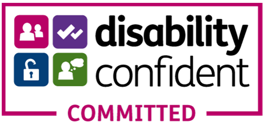 Do you have a disability?Do you have a disability?Do you have a disability?YesYesYesNoInformation declinedInformation declinedInformation declinedInformation declinedInformation declinedIf YES, which best describes your disability:If YES, which best describes your disability:If YES, which best describes your disability:If YES, which best describes your disability:If YES, which best describes your disability:If YES, which best describes your disability:If YES, which best describes your disability:If YES, which best describes your disability:If YES, which best describes your disability:If YES, which best describes your disability:If YES, which best describes your disability:If YES, which best describes your disability:If YES, which best describes your disability:If YES, which best describes your disability:If YES, which best describes your disability:If YES, which best describes your disability:If YES, which best describes your disability:If YES, which best describes your disability:Unseen Disability (eg. diabetes)Unseen Disability (eg. diabetes)Unseen Disability (eg. diabetes)Unseen Disability (eg. diabetes)Unseen Disability (eg. diabetes)Learning Difficulty (eg. dyslexia)Learning Difficulty (eg. dyslexia)Learning Difficulty (eg. dyslexia)Learning Difficulty (eg. dyslexia)Learning Difficulty (eg. dyslexia)Learning Difficulty (eg. dyslexia)Learning Difficulty (eg. dyslexia)Learning Difficulty (eg. dyslexia)Mental Health DifficultiesMental Health DifficultiesBlind/Partially SightedBlind/Partially SightedBlind/Partially SightedBlind/Partially SightedWheelchair/MobilityWheelchair/MobilityWheelchair/MobilityWheelchair/MobilityWheelchair/MobilityWheelchair/MobilityWheelchair/MobilityDeaf/Hearing ImpairedDeaf/Hearing ImpairedMultiple disabilitiesMultiple disabilitiesMultiple disabilitiesMultiple disabilitiesInformation DeclinedInformation DeclinedInformation DeclinedInformation DeclinedInformation DeclinedInformation DeclinedInformation DeclinedIn the event of an emergency evacuation, would you require assistance to leave the building safely?In the event of an emergency evacuation, would you require assistance to leave the building safely?In the event of an emergency evacuation, would you require assistance to leave the building safely?In the event of an emergency evacuation, would you require assistance to leave the building safely?In the event of an emergency evacuation, would you require assistance to leave the building safely?In the event of an emergency evacuation, would you require assistance to leave the building safely?In the event of an emergency evacuation, would you require assistance to leave the building safely?In the event of an emergency evacuation, would you require assistance to leave the building safely?In the event of an emergency evacuation, would you require assistance to leave the building safely?In the event of an emergency evacuation, would you require assistance to leave the building safely?In the event of an emergency evacuation, would you require assistance to leave the building safely?In the event of an emergency evacuation, would you require assistance to leave the building safely?In the event of an emergency evacuation, would you require assistance to leave the building safely?In the event of an emergency evacuation, would you require assistance to leave the building safely?In the event of an emergency evacuation, would you require assistance to leave the building safely?In the event of an emergency evacuation, would you require assistance to leave the building safely?In the event of an emergency evacuation, would you require assistance to leave the building safely?In the event of an emergency evacuation, would you require assistance to leave the building safely?Yes (you will be contacted by the H&S Officer to establish the assistance you require.)Yes (you will be contacted by the H&S Officer to establish the assistance you require.)Yes (you will be contacted by the H&S Officer to establish the assistance you require.)Yes (you will be contacted by the H&S Officer to establish the assistance you require.)Yes (you will be contacted by the H&S Officer to establish the assistance you require.)Yes (you will be contacted by the H&S Officer to establish the assistance you require.)Yes (you will be contacted by the H&S Officer to establish the assistance you require.)Yes (you will be contacted by the H&S Officer to establish the assistance you require.)Yes (you will be contacted by the H&S Officer to establish the assistance you require.)Yes (you will be contacted by the H&S Officer to establish the assistance you require.)Yes (you will be contacted by the H&S Officer to establish the assistance you require.)Yes (you will be contacted by the H&S Officer to establish the assistance you require.)Yes (you will be contacted by the H&S Officer to establish the assistance you require.)Yes (you will be contacted by the H&S Officer to establish the assistance you require.)Yes (you will be contacted by the H&S Officer to establish the assistance you require.)Yes (you will be contacted by the H&S Officer to establish the assistance you require.)Yes (you will be contacted by the H&S Officer to establish the assistance you require.)NoNoNoNoNoNoNoNoNoNoNoNoNoNoNoNoNoIf invited for interview, would you require any special facilities as a result of any disability or any other reason?  If YES, please specify requirements:If invited for interview, would you require any special facilities as a result of any disability or any other reason?  If YES, please specify requirements:If invited for interview, would you require any special facilities as a result of any disability or any other reason?  If YES, please specify requirements:If invited for interview, would you require any special facilities as a result of any disability or any other reason?  If YES, please specify requirements:If invited for interview, would you require any special facilities as a result of any disability or any other reason?  If YES, please specify requirements:If invited for interview, would you require any special facilities as a result of any disability or any other reason?  If YES, please specify requirements:If invited for interview, would you require any special facilities as a result of any disability or any other reason?  If YES, please specify requirements:If invited for interview, would you require any special facilities as a result of any disability or any other reason?  If YES, please specify requirements:If invited for interview, would you require any special facilities as a result of any disability or any other reason?  If YES, please specify requirements:If invited for interview, would you require any special facilities as a result of any disability or any other reason?  If YES, please specify requirements:If invited for interview, would you require any special facilities as a result of any disability or any other reason?  If YES, please specify requirements:If invited for interview, would you require any special facilities as a result of any disability or any other reason?  If YES, please specify requirements:If invited for interview, would you require any special facilities as a result of any disability or any other reason?  If YES, please specify requirements:If invited for interview, would you require any special facilities as a result of any disability or any other reason?  If YES, please specify requirements:If invited for interview, would you require any special facilities as a result of any disability or any other reason?  If YES, please specify requirements:If invited for interview, would you require any special facilities as a result of any disability or any other reason?  If YES, please specify requirements:If invited for interview, would you require any special facilities as a result of any disability or any other reason?  If YES, please specify requirements:If invited for interview, would you require any special facilities as a result of any disability or any other reason?  If YES, please specify requirements:PART BPART BPART BEQUALITY AND DIVERSITY (continued)EQUALITY AND DIVERSITY (continued)EQUALITY AND DIVERSITY (continued)EQUALITY AND DIVERSITY (continued)EQUALITY AND DIVERSITY (continued)EQUALITY AND DIVERSITY (continued)EQUALITY AND DIVERSITY (continued)EQUALITY AND DIVERSITY (continued)EQUALITY AND DIVERSITY (continued)EQUALITY AND DIVERSITY (continued)EQUALITY AND DIVERSITY (continued)EQUALITY AND DIVERSITY (continued)Sexual OrientationSexual OrientationSexual OrientationSexual OrientationSexual OrientationSexual OrientationSexual OrientationSexual OrientationSexual OrientationSexual OrientationSexual OrientationSexual OrientationSexual OrientationSexual OrientationSexual OrientationBisexualBisexualGayHeterosexualLesbianOther Other Information declinedInformation declinedInformation declinedInformation declinedInformation declinedInformation declinedInformation declinedEthnic OriginEthnic OriginEthnic OriginEthnic OriginEthnic OriginEthnic OriginEthnic OriginEthnic OriginEthnic OriginEthnic OriginEthnic OriginEthnic OriginEthnic OriginEthnic OriginEthnic OriginWhite ScottishWhite ScottishWhite EnglishWhite WelshWhite IrishBangladeshiBangladeshiIndianPakistaniChineseAfricanAfricanCaribbeanMixedInformation declinedInformation declinedInformation declinedOther White Background:Other White Background:Other Asian Background:Other Black Background:Any Other Background:ReligionReligionReligionReligionReligionReligionReligionReligionReligionReligionReligionReligionReligionReligionReligionChristianChristianBuddhistHinduSikhJewishJewishMuslim	AgnosticAtheistInformation declinedInformation declinedInformation declinedOther (please state)Other (please state)Marital StatusMarital StatusMarital StatusMarital StatusMarital StatusMarital StatusMarital StatusMarital StatusMarital StatusMarital StatusMarital StatusMarital StatusMarital StatusMarital StatusMarital StatusSingleSingleMarriedCivil PartnershipInformation declinedInformation declinedInformation declinedOther (please state)Other (please state)Other (please state)GenderGenderGenderGenderGenderGenderGenderGenderGenderGenderGenderGenderGenderGenderGenderMaleMaleFemaleAgeAgeAgeAgeAgeAgeAgeAgeAgeAgeAgeAgeAgeAgeAge16 - 2416 - 2425 - 4445 - 6465 and overPART CPART CPART CPART CDECLARATION OF CRIMINAL CONVICTIONSDECLARATION OF CRIMINAL CONVICTIONSDECLARATION OF CRIMINAL CONVICTIONSDECLARATION OF CRIMINAL CONVICTIONSDECLARATION OF CRIMINAL CONVICTIONSDECLARATION OF CRIMINAL CONVICTIONSDECLARATION OF CRIMINAL CONVICTIONSThe post for which you have applied is defined as exempted employment within the terms of the Rehabilitation of Offenders Act 1974 (exclusions and exceptions) (Scotland) Order 2013.  You are therefore required to declare any convictions that have been imposed on you, whether or not they would, in terms of the Act, be classed as spent.The post for which you have applied is defined as exempted employment within the terms of the Rehabilitation of Offenders Act 1974 (exclusions and exceptions) (Scotland) Order 2013.  You are therefore required to declare any convictions that have been imposed on you, whether or not they would, in terms of the Act, be classed as spent.The post for which you have applied is defined as exempted employment within the terms of the Rehabilitation of Offenders Act 1974 (exclusions and exceptions) (Scotland) Order 2013.  You are therefore required to declare any convictions that have been imposed on you, whether or not they would, in terms of the Act, be classed as spent.The post for which you have applied is defined as exempted employment within the terms of the Rehabilitation of Offenders Act 1974 (exclusions and exceptions) (Scotland) Order 2013.  You are therefore required to declare any convictions that have been imposed on you, whether or not they would, in terms of the Act, be classed as spent.The post for which you have applied is defined as exempted employment within the terms of the Rehabilitation of Offenders Act 1974 (exclusions and exceptions) (Scotland) Order 2013.  You are therefore required to declare any convictions that have been imposed on you, whether or not they would, in terms of the Act, be classed as spent.The post for which you have applied is defined as exempted employment within the terms of the Rehabilitation of Offenders Act 1974 (exclusions and exceptions) (Scotland) Order 2013.  You are therefore required to declare any convictions that have been imposed on you, whether or not they would, in terms of the Act, be classed as spent.The post for which you have applied is defined as exempted employment within the terms of the Rehabilitation of Offenders Act 1974 (exclusions and exceptions) (Scotland) Order 2013.  You are therefore required to declare any convictions that have been imposed on you, whether or not they would, in terms of the Act, be classed as spent.The post for which you have applied is defined as exempted employment within the terms of the Rehabilitation of Offenders Act 1974 (exclusions and exceptions) (Scotland) Order 2013.  You are therefore required to declare any convictions that have been imposed on you, whether or not they would, in terms of the Act, be classed as spent.The post for which you have applied is defined as exempted employment within the terms of the Rehabilitation of Offenders Act 1974 (exclusions and exceptions) (Scotland) Order 2013.  You are therefore required to declare any convictions that have been imposed on you, whether or not they would, in terms of the Act, be classed as spent.The post for which you have applied is defined as exempted employment within the terms of the Rehabilitation of Offenders Act 1974 (exclusions and exceptions) (Scotland) Order 2013.  You are therefore required to declare any convictions that have been imposed on you, whether or not they would, in terms of the Act, be classed as spent.The post for which you have applied is defined as exempted employment within the terms of the Rehabilitation of Offenders Act 1974 (exclusions and exceptions) (Scotland) Order 2013.  You are therefore required to declare any convictions that have been imposed on you, whether or not they would, in terms of the Act, be classed as spent.Declaration of any convictions will not in itself disbar you from being considered for the post.Non-declaration of convictions, which subsequently become known to the college may lead to initiation of Procedures which could result in your dismissal from the service of Moray College UHI.Declaration of any convictions will not in itself disbar you from being considered for the post.Non-declaration of convictions, which subsequently become known to the college may lead to initiation of Procedures which could result in your dismissal from the service of Moray College UHI.Declaration of any convictions will not in itself disbar you from being considered for the post.Non-declaration of convictions, which subsequently become known to the college may lead to initiation of Procedures which could result in your dismissal from the service of Moray College UHI.Declaration of any convictions will not in itself disbar you from being considered for the post.Non-declaration of convictions, which subsequently become known to the college may lead to initiation of Procedures which could result in your dismissal from the service of Moray College UHI.Declaration of any convictions will not in itself disbar you from being considered for the post.Non-declaration of convictions, which subsequently become known to the college may lead to initiation of Procedures which could result in your dismissal from the service of Moray College UHI.Declaration of any convictions will not in itself disbar you from being considered for the post.Non-declaration of convictions, which subsequently become known to the college may lead to initiation of Procedures which could result in your dismissal from the service of Moray College UHI.Declaration of any convictions will not in itself disbar you from being considered for the post.Non-declaration of convictions, which subsequently become known to the college may lead to initiation of Procedures which could result in your dismissal from the service of Moray College UHI.Declaration of any convictions will not in itself disbar you from being considered for the post.Non-declaration of convictions, which subsequently become known to the college may lead to initiation of Procedures which could result in your dismissal from the service of Moray College UHI.Declaration of any convictions will not in itself disbar you from being considered for the post.Non-declaration of convictions, which subsequently become known to the college may lead to initiation of Procedures which could result in your dismissal from the service of Moray College UHI.Declaration of any convictions will not in itself disbar you from being considered for the post.Non-declaration of convictions, which subsequently become known to the college may lead to initiation of Procedures which could result in your dismissal from the service of Moray College UHI.Declaration of any convictions will not in itself disbar you from being considered for the post.Non-declaration of convictions, which subsequently become known to the college may lead to initiation of Procedures which could result in your dismissal from the service of Moray College UHI.1.1.I declare that I have pending, current or spent convictions.I declare that I have pending, current or spent convictions.I declare that I have pending, current or spent convictions.If you have ticked1 or 2 opposite then all details should be attached to your application in a sealed envelope.If you have ticked1 or 2 opposite then all details should be attached to your application in a sealed envelope.If you have ticked1 or 2 opposite then all details should be attached to your application in a sealed envelope.If you have ticked1 or 2 opposite then all details should be attached to your application in a sealed envelope.2.2.I declare that I am currently or have been under investigation in relation Relation to inappropriate conduct with Children and/or Vulnerable adults.I declare that I am currently or have been under investigation in relation Relation to inappropriate conduct with Children and/or Vulnerable adults.I declare that I am currently or have been under investigation in relation Relation to inappropriate conduct with Children and/or Vulnerable adults.If you have ticked1 or 2 opposite then all details should be attached to your application in a sealed envelope.If you have ticked1 or 2 opposite then all details should be attached to your application in a sealed envelope.I declare that I am currently or have been under investigation in relation Relation to inappropriate conduct with Children and/or Vulnerable adults.I declare that I am currently or have been under investigation in relation Relation to inappropriate conduct with Children and/or Vulnerable adults.I declare that I am currently or have been under investigation in relation Relation to inappropriate conduct with Children and/or Vulnerable adults.If you have ticked1 or 2 opposite then all details should be attached to your application in a sealed envelope.If you have ticked1 or 2 opposite then all details should be attached to your application in a sealed envelope.3.3.I have nothing to declare.I have nothing to declare.I have nothing to declare.If you have ticked1 or 2 opposite then all details should be attached to your application in a sealed envelope.If you have ticked1 or 2 opposite then all details should be attached to your application in a sealed envelope.SignatureSignatureSignatureDateDateDateDatePART DPART DPART DEMPLOYMENT DETAILSEMPLOYMENT DETAILSEMPLOYMENT DETAILSEMPLOYMENT DETAILSEMPLOYMENT DETAILSEMPLOYMENT DETAILSEMPLOYMENT DETAILSEMPLOYMENT DETAILSPresent or most recent employmentPresent or most recent employmentPresent or most recent employmentPresent or most recent employmentPresent or most recent employmentPresent or most recent employmentPresent or most recent employmentPresent or most recent employmentPresent or most recent employmentPresent or most recent employmentPresent or most recent employmentName and address of employer:Name and address of employer:Name and address of employer:Name and address of employer:Name and address of employer:Name and address of employer:Name and address of employer:Name and address of employer:Name and address of employer:Name and address of employer:Name and address of employer:Position HeldPosition HeldPosition HeldPosition HeldDate of CommencementDate of CommencementDate LeftReason for LeavingReason for LeavingSalarySalaryFull description of duties, achievements and any notice requiredFull description of duties, achievements and any notice requiredFull description of duties, achievements and any notice requiredFull description of duties, achievements and any notice requiredFull description of duties, achievements and any notice requiredFull description of duties, achievements and any notice requiredFull description of duties, achievements and any notice requiredFull description of duties, achievements and any notice requiredFull description of duties, achievements and any notice requiredFull description of duties, achievements and any notice requiredFull description of duties, achievements and any notice required(continue on a separate sheet if required)(continue on a separate sheet if required)(continue on a separate sheet if required)(continue on a separate sheet if required)(continue on a separate sheet if required)(continue on a separate sheet if required)(continue on a separate sheet if required)(continue on a separate sheet if required)(continue on a separate sheet if required)Previous Employment (in chronological order with most recent employment first)Previous Employment (in chronological order with most recent employment first)Previous Employment (in chronological order with most recent employment first)Previous Employment (in chronological order with most recent employment first)Previous Employment (in chronological order with most recent employment first)Previous Employment (in chronological order with most recent employment first)Previous Employment (in chronological order with most recent employment first)Previous Employment (in chronological order with most recent employment first)Previous Employment (in chronological order with most recent employment first)Previous Employment (in chronological order with most recent employment first)Previous Employment (in chronological order with most recent employment first)DatesDatesDatesDatesDatesName of employer, nature of business, job title, brief details of your responsibilities, achievements and remuneration.Name of employer, nature of business, job title, brief details of your responsibilities, achievements and remuneration.Name of employer, nature of business, job title, brief details of your responsibilities, achievements and remuneration.Reason for LeavingReason for LeavingReason for LeavingFromFromToToToName of employer, nature of business, job title, brief details of your responsibilities, achievements and remuneration.Name of employer, nature of business, job title, brief details of your responsibilities, achievements and remuneration.Name of employer, nature of business, job title, brief details of your responsibilities, achievements and remuneration.Reason for LeavingReason for LeavingReason for Leaving(continue on a separate sheet if required)(continue on a separate sheet if required)(continue on a separate sheet if required)PART EPART EEDUCATIONAL DETAILSEDUCATIONAL DETAILSEDUCATIONAL DETAILSEDUCATIONAL DETAILSEDUCATIONAL DETAILSEDUCATIONAL DETAILSIf the position you are applying for has a requirement for a qualification then you should ensure it is listed below. At the interview stage you will be required to present your original certificate. If you believe that you have an equivalent qualification then you should ensure you can evidence this or give as much detail as possible as to why it is an equivalent qualification.If the position you are applying for has a requirement for a qualification then you should ensure it is listed below. At the interview stage you will be required to present your original certificate. If you believe that you have an equivalent qualification then you should ensure you can evidence this or give as much detail as possible as to why it is an equivalent qualification.If the position you are applying for has a requirement for a qualification then you should ensure it is listed below. At the interview stage you will be required to present your original certificate. If you believe that you have an equivalent qualification then you should ensure you can evidence this or give as much detail as possible as to why it is an equivalent qualification.If the position you are applying for has a requirement for a qualification then you should ensure it is listed below. At the interview stage you will be required to present your original certificate. If you believe that you have an equivalent qualification then you should ensure you can evidence this or give as much detail as possible as to why it is an equivalent qualification.If the position you are applying for has a requirement for a qualification then you should ensure it is listed below. At the interview stage you will be required to present your original certificate. If you believe that you have an equivalent qualification then you should ensure you can evidence this or give as much detail as possible as to why it is an equivalent qualification.If the position you are applying for has a requirement for a qualification then you should ensure it is listed below. At the interview stage you will be required to present your original certificate. If you believe that you have an equivalent qualification then you should ensure you can evidence this or give as much detail as possible as to why it is an equivalent qualification.If the position you are applying for has a requirement for a qualification then you should ensure it is listed below. At the interview stage you will be required to present your original certificate. If you believe that you have an equivalent qualification then you should ensure you can evidence this or give as much detail as possible as to why it is an equivalent qualification.If the position you are applying for has a requirement for a qualification then you should ensure it is listed below. At the interview stage you will be required to present your original certificate. If you believe that you have an equivalent qualification then you should ensure you can evidence this or give as much detail as possible as to why it is an equivalent qualification.Secondary EducationSecondary EducationSecondary EducationSecondary EducationSecondary EducationSecondary EducationSecondary EducationSecondary EducationDatesDatesDatesDatesCertificate(s) Gained and GradesCertificate(s) Gained and GradesCertificate(s) Gained and GradesCertificate(s) Gained and GradesFromToToToCertificate(s) Gained and GradesCertificate(s) Gained and GradesCertificate(s) Gained and GradesCertificate(s) Gained and GradesFurther and Higher EducationFurther and Higher EducationFurther and Higher EducationFurther and Higher EducationFurther and Higher EducationFurther and Higher EducationFurther and Higher EducationFurther and Higher EducationName of Establishment(full or part time and dates)Name of Establishment(full or part time and dates)Name of Establishment(full or part time and dates)Name of Establishment(full or part time and dates)Name of Establishment(full or part time and dates)Qualification(s) Gained(grade, class or division)Qualification(s) Gained(grade, class or division)Courses Studied(inc. any project dissertation or thesis work undertaken)Membership of Professional or Technical Associations (showing membership awarded)Membership of Professional or Technical Associations (showing membership awarded)Membership of Professional or Technical Associations (showing membership awarded)Membership of Professional or Technical Associations (showing membership awarded)Membership of Professional or Technical Associations (showing membership awarded)Membership of Professional or Technical Associations (showing membership awarded)Membership of Professional or Technical Associations (showing membership awarded)Membership of Professional or Technical Associations (showing membership awarded)Relevant Training CoursesRelevant Training CoursesRelevant Training CoursesRelevant Training CoursesRelevant Training CoursesRelevant Training CoursesRelevant Training CoursesRelevant Training CoursesDate AttendedDate AttendedDate AttendedDurationDurationProviderCourse Title and DetailsCourse Title and DetailsCurrent StudiesCurrent StudiesCurrent StudiesCurrent StudiesCurrent StudiesCurrent StudiesCurrent StudiesCurrent StudiesPlease detail any studies you are currently undertaking including expected completion date.Please detail any studies you are currently undertaking including expected completion date.Please detail any studies you are currently undertaking including expected completion date.Please detail any studies you are currently undertaking including expected completion date.Please detail any studies you are currently undertaking including expected completion date.Please detail any studies you are currently undertaking including expected completion date.Please detail any studies you are currently undertaking including expected completion date.Please detail any studies you are currently undertaking including expected completion date.PART FPERSONAL STATEMENTPERSONAL STATEMENTPERSONAL STATEMENTPERSONAL STATEMENTPERSONAL STATEMENTPERSONAL STATEMENTPERSONAL STATEMENTPERSONAL STATEMENTRelevant abilities, skills, knowledge and experienceRelevant abilities, skills, knowledge and experienceRelevant abilities, skills, knowledge and experienceRelevant abilities, skills, knowledge and experienceRelevant abilities, skills, knowledge and experienceRelevant abilities, skills, knowledge and experienceRelevant abilities, skills, knowledge and experienceRelevant abilities, skills, knowledge and experienceRelevant abilities, skills, knowledge and experienceDo you have a Full Driving LicenceDo you have a Full Driving LicenceYesNoPlease provide any other relevant information on how you meet the shortlisting criteria as set out in the Person Specification, drawing on all aspects of your education and experience.Please provide any other relevant information on how you meet the shortlisting criteria as set out in the Person Specification, drawing on all aspects of your education and experience.Please provide any other relevant information on how you meet the shortlisting criteria as set out in the Person Specification, drawing on all aspects of your education and experience.Please provide any other relevant information on how you meet the shortlisting criteria as set out in the Person Specification, drawing on all aspects of your education and experience.Please provide any other relevant information on how you meet the shortlisting criteria as set out in the Person Specification, drawing on all aspects of your education and experience.Please provide any other relevant information on how you meet the shortlisting criteria as set out in the Person Specification, drawing on all aspects of your education and experience.Please provide any other relevant information on how you meet the shortlisting criteria as set out in the Person Specification, drawing on all aspects of your education and experience.Please provide any other relevant information on how you meet the shortlisting criteria as set out in the Person Specification, drawing on all aspects of your education and experience.Please provide any other relevant information on how you meet the shortlisting criteria as set out in the Person Specification, drawing on all aspects of your education and experience.(continue on a separate sheet if required)(continue on a separate sheet if required)(continue on a separate sheet if required)(continue on a separate sheet if required)(continue on a separate sheet if required)(continue on a separate sheet if required)(continue on a separate sheet if required)(continue on a separate sheet if required)(continue on a separate sheet if required)PART GPART GPART GREFEREESREFEREESREFEREESREFEREESREFEREESREFEREESPlease give the names and addresses of 2 referees, one of whom should be your present or most recent employer (not more than 2 years ago). Personal referees should only be given if there is no previous employer or educational establishment to which references can be made. It is good practice to advise your referees that they could be contacted to help the recruitment process flow as smoothly as possible. References not returned within a reasonable time frame could have a detrimental effect on your ability to begin employment.Please give the names and addresses of 2 referees, one of whom should be your present or most recent employer (not more than 2 years ago). Personal referees should only be given if there is no previous employer or educational establishment to which references can be made. It is good practice to advise your referees that they could be contacted to help the recruitment process flow as smoothly as possible. References not returned within a reasonable time frame could have a detrimental effect on your ability to begin employment.Please give the names and addresses of 2 referees, one of whom should be your present or most recent employer (not more than 2 years ago). Personal referees should only be given if there is no previous employer or educational establishment to which references can be made. It is good practice to advise your referees that they could be contacted to help the recruitment process flow as smoothly as possible. References not returned within a reasonable time frame could have a detrimental effect on your ability to begin employment.Please give the names and addresses of 2 referees, one of whom should be your present or most recent employer (not more than 2 years ago). Personal referees should only be given if there is no previous employer or educational establishment to which references can be made. It is good practice to advise your referees that they could be contacted to help the recruitment process flow as smoothly as possible. References not returned within a reasonable time frame could have a detrimental effect on your ability to begin employment.Please give the names and addresses of 2 referees, one of whom should be your present or most recent employer (not more than 2 years ago). Personal referees should only be given if there is no previous employer or educational establishment to which references can be made. It is good practice to advise your referees that they could be contacted to help the recruitment process flow as smoothly as possible. References not returned within a reasonable time frame could have a detrimental effect on your ability to begin employment.Please give the names and addresses of 2 referees, one of whom should be your present or most recent employer (not more than 2 years ago). Personal referees should only be given if there is no previous employer or educational establishment to which references can be made. It is good practice to advise your referees that they could be contacted to help the recruitment process flow as smoothly as possible. References not returned within a reasonable time frame could have a detrimental effect on your ability to begin employment.Please give the names and addresses of 2 referees, one of whom should be your present or most recent employer (not more than 2 years ago). Personal referees should only be given if there is no previous employer or educational establishment to which references can be made. It is good practice to advise your referees that they could be contacted to help the recruitment process flow as smoothly as possible. References not returned within a reasonable time frame could have a detrimental effect on your ability to begin employment.Please give the names and addresses of 2 referees, one of whom should be your present or most recent employer (not more than 2 years ago). Personal referees should only be given if there is no previous employer or educational establishment to which references can be made. It is good practice to advise your referees that they could be contacted to help the recruitment process flow as smoothly as possible. References not returned within a reasonable time frame could have a detrimental effect on your ability to begin employment.Please give the names and addresses of 2 referees, one of whom should be your present or most recent employer (not more than 2 years ago). Personal referees should only be given if there is no previous employer or educational establishment to which references can be made. It is good practice to advise your referees that they could be contacted to help the recruitment process flow as smoothly as possible. References not returned within a reasonable time frame could have a detrimental effect on your ability to begin employment.NameNamePositionPositionEmailEmailHow is this person known to youHow is this person known to youHow is this person known to youHow is this person known to youHow is this person known to youHow is this person known to youHow is this person known to youAddressAddressAddressAddressTelephoneTelephoneTelephoneTelephoneReferees will only be contacted once you have accepted any offer of employment.Referees will only be contacted once you have accepted any offer of employment.Referees will only be contacted once you have accepted any offer of employment.Referees will only be contacted once you have accepted any offer of employment.Referees will only be contacted once you have accepted any offer of employment.Referees will only be contacted once you have accepted any offer of employment.Referees will only be contacted once you have accepted any offer of employment.Referees will only be contacted once you have accepted any offer of employment.Referees will only be contacted once you have accepted any offer of employment.PART HPART HPART HDECLARATIONDECLARATIONDECLARATIONDECLARATIONI have not canvassed and will not canvass, either directly or indirectly, in connection with the above appointment and I am aware that canvassing will lead to a disqualification.I have not canvassed and will not canvass, either directly or indirectly, in connection with the above appointment and I am aware that canvassing will lead to a disqualification.I have not canvassed and will not canvass, either directly or indirectly, in connection with the above appointment and I am aware that canvassing will lead to a disqualification.I have not canvassed and will not canvass, either directly or indirectly, in connection with the above appointment and I am aware that canvassing will lead to a disqualification.I have not canvassed and will not canvass, either directly or indirectly, in connection with the above appointment and I am aware that canvassing will lead to a disqualification.I have not canvassed and will not canvass, either directly or indirectly, in connection with the above appointment and I am aware that canvassing will lead to a disqualification.I have not canvassed and will not canvass, either directly or indirectly, in connection with the above appointment and I am aware that canvassing will lead to a disqualification.I am not related to an employee or a member of the Board of Management of Moray CollegeI am not related to an employee or a member of the Board of Management of Moray CollegeI am not related to an employee or a member of the Board of Management of Moray CollegeI am not related to an employee or a member of the Board of Management of Moray CollegeI am related to an employee or a member of the Board of Management of Moray CollegeI am related to an employee or a member of the Board of Management of Moray CollegeI am related to an employee or a member of the Board of Management of Moray CollegeI am related to an employee or a member of the Board of Management of Moray CollegeName of individual concernedName of individual concernedNature of relationshipNature of relationshipI certify that, to the best of my knowledge, the information I have provided on this form is true and accurate.  I understand that if the information I have supplied is false or misleading in any way, it will automatically disqualify me from appointment or may render me liable to dismissal without notice.  I give explicit consent that the information provided by me on this form may be processed in accordance with UHI Moray’s registration under the Data Protection Act and authorise the disclosure of personal data where references are taken up.I certify that, to the best of my knowledge, the information I have provided on this form is true and accurate.  I understand that if the information I have supplied is false or misleading in any way, it will automatically disqualify me from appointment or may render me liable to dismissal without notice.  I give explicit consent that the information provided by me on this form may be processed in accordance with UHI Moray’s registration under the Data Protection Act and authorise the disclosure of personal data where references are taken up.I certify that, to the best of my knowledge, the information I have provided on this form is true and accurate.  I understand that if the information I have supplied is false or misleading in any way, it will automatically disqualify me from appointment or may render me liable to dismissal without notice.  I give explicit consent that the information provided by me on this form may be processed in accordance with UHI Moray’s registration under the Data Protection Act and authorise the disclosure of personal data where references are taken up.I certify that, to the best of my knowledge, the information I have provided on this form is true and accurate.  I understand that if the information I have supplied is false or misleading in any way, it will automatically disqualify me from appointment or may render me liable to dismissal without notice.  I give explicit consent that the information provided by me on this form may be processed in accordance with UHI Moray’s registration under the Data Protection Act and authorise the disclosure of personal data where references are taken up.I certify that, to the best of my knowledge, the information I have provided on this form is true and accurate.  I understand that if the information I have supplied is false or misleading in any way, it will automatically disqualify me from appointment or may render me liable to dismissal without notice.  I give explicit consent that the information provided by me on this form may be processed in accordance with UHI Moray’s registration under the Data Protection Act and authorise the disclosure of personal data where references are taken up.I certify that, to the best of my knowledge, the information I have provided on this form is true and accurate.  I understand that if the information I have supplied is false or misleading in any way, it will automatically disqualify me from appointment or may render me liable to dismissal without notice.  I give explicit consent that the information provided by me on this form may be processed in accordance with UHI Moray’s registration under the Data Protection Act and authorise the disclosure of personal data where references are taken up.I certify that, to the best of my knowledge, the information I have provided on this form is true and accurate.  I understand that if the information I have supplied is false or misleading in any way, it will automatically disqualify me from appointment or may render me liable to dismissal without notice.  I give explicit consent that the information provided by me on this form may be processed in accordance with UHI Moray’s registration under the Data Protection Act and authorise the disclosure of personal data where references are taken up.SignatureSignatureSignatureSignatureDateSignatureSignatureSignatureSignatureDateNumber of continuation sheets attached (if any)Declarations from Part C attached (if relevant)Declarations from Part C attached (if relevant)Declarations from Part C attached (if relevant)YesNot applicableWhen completed, please return this form to:   mc.jobline.moray@uhi.ac.ukBoard of Management of Moray College is a Registered Scottish Charity, No. SC021205When completed, please return this form to:   mc.jobline.moray@uhi.ac.ukBoard of Management of Moray College is a Registered Scottish Charity, No. SC021205When completed, please return this form to:   mc.jobline.moray@uhi.ac.ukBoard of Management of Moray College is a Registered Scottish Charity, No. SC021205When completed, please return this form to:   mc.jobline.moray@uhi.ac.ukBoard of Management of Moray College is a Registered Scottish Charity, No. SC021205When completed, please return this form to:   mc.jobline.moray@uhi.ac.ukBoard of Management of Moray College is a Registered Scottish Charity, No. SC021205When completed, please return this form to:   mc.jobline.moray@uhi.ac.ukBoard of Management of Moray College is a Registered Scottish Charity, No. SC021205When completed, please return this form to:   mc.jobline.moray@uhi.ac.ukBoard of Management of Moray College is a Registered Scottish Charity, No. SC021205When completed, please return this form to:   mc.jobline.moray@uhi.ac.ukBoard of Management of Moray College is a Registered Scottish Charity, No. SC021205When completed, please return this form to:   mc.jobline.moray@uhi.ac.ukBoard of Management of Moray College is a Registered Scottish Charity, No. SC021205